โครงการพัฒนาทักษะความเข้าใจและการใช้เทคโนโลยีดิจิทัล (Digital Literacy) ประเภทบุคลากร
“ทุนการสอบรับรองทักษะดิจิทัลมาตรฐานสากล ICDL ประเภท ICDL Academic Profile Pack” 
(สอบวุฒิบัตรมาตรฐานสากล ICDL จำนวน 10 โมดูล ภายในระยะเวลาโครงการ เดือนเมษายน 2565 - เดือนกันยายน 2567)ส่วนงาน …………………………………………………………………………………………………………….………………………………ขอความร่วมมือส่วนงานที่ประสงค์ส่งบุคลากรเข้าร่วมโครงการ ปฏิบัติตามข้อตกลงระดับส่วนงาน ดังนี้ส่วนงานทำหน้าที่รับสมัคร พิจารณาคุณสมบัติผู้สมัครเบื้องต้น และแจ้งรายชื่อผู้สมัครมายังกองเทคโนโลยีสารสนเทศ ทั้งนี้ ขอให้ส่วนงานปฏิบัติตามพระราชบัญญัติคุ้มครองข้อมูลส่วนบุคคล พ.ศ. 2562 โดยเคร่งครัด  ในกรณีที่กองเทคโนโลยีสารสนเทศ และ/หรือ กองกิจการนักศึกษา ไม่สามารถติดตามบุคลากรที่มีปัญหา หรือไม่ปฏิบัติตามข้อกำหนดในการเข้าร่วมโครงการฯ ได้ ส่วนงานจะต้องให้ความร่วมมือในการติดตามบุคลากรดังกล่าว และช่วยผลักดันให้บุคลากรปฏิบัติตามข้อกำหนดในการรับทุนได้ ทั้งนี้ กองเทคโนโลยีสารสนเทศ จะรายงานข้อมูลการเข้าสอบรับรองทักษะดิจิทัลมาตรฐานสากล ICDL และผลการสอบรับรองทักษะฯ ของผู้เข้าร่วมโครงการฯ ให้ส่วนงานรับทราบเป็นระยะ ข้าพเจ้า ………………………………….…………............................………………….……. ตำแหน่ง ………………….......………….....................................………… รับทราบข้อตกลงระดับส่วนงานแล้วและ     ไม่ประสงค์     ประสงค์  ส่งบุคลากรเข้าร่วมโครงการฯ จำนวน ……………………... คน (รายชื่อตามตารางแนบท้าย)(กรณีประสงค์ส่งบุคลากรเข้าร่วมโครงการฯ)  ข้าพเจ้ายินดีให้ความร่วมมือและปฏิบัติตามข้อตกลงระดับส่วนงานข้างต้น และขอแจ้งชื่อผู้ประสานงาน ดังนี้ชื่อผู้ประสานงานส่วนงาน (ลำดับที่ 1) ……………………………………………………………………………..……………………………………. ตำแหน่ง ………………………………………………………….……………….E-mail Address …………………………………………………………….………………….. โทรศัพท์มือถือ ………………………….…….………….…….. โทรศัพท์ที่ทำงาน …………………..………………………………ชื่อผู้ประสานงานส่วนงาน (ลำดับที่ 2) ……………………………………………………………………………..……………………………………. ตำแหน่ง ………………………………………………………….……………….E-mail Address …………………………………………………………….………………….. โทรศัพท์มือถือ ………………………….…….………….…….. โทรศัพท์ที่ทำงาน …………………..………………………………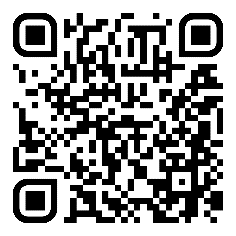 	              ลงชื่อหัวหน้าส่วนงาน หรือ ผู้ได้รับมอบหมาย  ……………………………………...………………..…………….…                                                                                                                                                      (…………………………………………………………………………..)									                                                 ตำแหน่ง ……………….……………………………………………..                                                                                                                                                       วันที่ ……………….. / ………………….. / ………………….มหาวิทยาลัยมหิดล โดยกองเทคโนโลยีสารสนเทศ และกองกิจการนักศึกษา จะเก็บรวบรวมข้อมูลส่วนบุคคล 2 ส่วน ได้แก่ข้อมูลส่วนบุคคลของผู้ประสานงานส่วนงาน ได้แก่ ชื่อ-สกุล  ตำแหน่ง  E-mail Address  หมายเลขโทรศัพท์มือถือ และหมายเลขโทรศัพท์ที่ทำงาน  โดยมีวัตถุประสงค์เพื่อการติดต่อประสานงานในงานที่เกี่ยวข้องกับโครงการพัฒนาทักษะความเข้าใจและการใช้เทคโนโลยีดิจิทัล (Digital Literacy) “ทุนการสอบรับรองทักษะดิจิทัลมาตรฐานสากล ICDL ประเภท ICDL Academic Profile Pack” (สอบวุฒิบัตรมาตรฐานสากล ICDL จำนวน 10 โมดูล ภายในระยะเวลาโครงการ เดือนเมษายน 2565 - เดือนกันยายน 2567) โดยกองเทคโนโลยีสารสนเทศ และกองกิจการนักศึกษา จะเก็บรักษาความมั่นคงปลอดภัยของข้อมูลดังกล่าวอย่างเหมาะสมข้อมูลส่วนบุคคลของบุคลากรที่สมัครเข้าร่วมโครงการฯ ได้แก่ คำนำหน้า ชื่อ-สกุล (ไทยและอังกฤษ) ตำแหน่ง ส่วนงาน ภาควิชา วันที่เริ่มต้น - วันที่สิ้นสุดสัญญาจ้าง หมายเลขโทรศัพท์มือถือ และ E-mail Address  โดยมีวัตถุประสงค์เพื่อใช้ตรวจสอบสิทธิ์การเข้าร่วมโครงการฯ รวมถึงใช้ในการดำเนินการต่างๆ ที่เกี่ยวกับการสอบรับรองทักษะดิจิทัลมาตรฐานสากล ICDL ภายใต้โครงการพัฒนาทักษะความเข้าใจและการใช้เทคโนโลยีดิจิทัล (Digital Literacy) “ทุนการสอบรับรองทักษะดิจิทัลมาตรฐานสากล ICDL ประเภท ICDL Academic Profile Pack” (สอบวุฒิบัตรมาตรฐานสากล ICDL จำนวน 10 โมดูล ภายในระยะเวลาโครงการ เดือนเมษายน 2565 - เดือนกันยายน 2567)  ทั้งนี้ กองเทคโนโลยีสารสนเทศ และกองกิจการนักศึกษา จะเก็บรักษาความมั่นคงปลอดภัยของข้อมูลดังกล่าวอย่างเหมาะสมคำชี้แจงเกี่ยวกับข้อมูลส่วนบุคคลของกองเทคโนโลยีสารสนเทศ และกองกิจการนักศึกษา มหาวิทยาลัยมหิดลลำดับคำนำหน้าชื่อ-นามสกุล (ภาษาไทย)ชื่อ-นามสกุล (English)ตำแหน่งภาควิชาวันที่เริ่มต้น - 
วันที่สิ้นสุดสัญญาจ้างโทรศัพท์มือถือE-mail Address